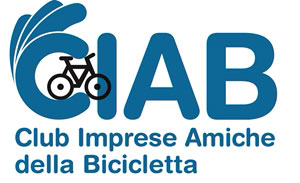 Denuncia sinistro Polizza RC CIABDa inviare a: Antenore Vicari  e-mail: assicurazione@fiab-onlus.it e a:Compagnia Assicurativa UNIPOL agenzia ASSIEME 2008 s.r.l. fax 011-24.75.591  attivo 24 oree-mail:  info@assieme2008.itRIFERIMENTO: POLIZZA RC 2372/65/132459061Generalità del danneggiato:cognome  .................................................................nome  ............................................................... telefono ..........................................................data e luogo di nascita: ..../....../............. luogo di nascita: ..................................................................Residenza: cap .................. comune ..................................................................... prov.....................Via e nr .............................................................................................................................................................Generalità del danneggiante:cognome  .................................................................nome  ............................................................... telefono ..........................................................data e luogo di nascita: ..../....../............. luogo di nascita: ..................................................................Residenza: cap .................. comune ..................................................................... prov.....................Via e nr .............................................................................................................................................................Azienda CIAB di appartenenza: ............................................................................................Informazioni sull’incidente:luogo  ................................................................................................................................................giorno ed ora  .................................................................................................................................... (completare anche la pagina seguente) Descrizione dell’incidente .................................................................................................................................................................................................................................................................................................................................................................................................................................................................................................................................................................................................................................................... ....................................................................................................................................................................................................................................................................................................................................................................................................................................................................................... ....................................................................................................................................................................................................................................................................................................................................................................................................................................................................................... ....................................................................................................................................................................................................................................................................................................................................................................................................................................................................................... .......................................................................................................................................................................................................................................................................................................................................................................................................................................................................................Testimoni: (se più testimoni allegare altri fogli con le generalità)cognome  .................................................................nome  ............................................................... telefono ..........................................................data e luogo di nascita: ..../....../............. luogo di nascita: ..................................................................Residenza: cap .................. comune ..................................................................... prov.....................Via e nr .............................................................................................................................................................Autorità intervenute:    [ ] Polizia locale (vigili)    [ ] Polizia       [ ] Polizia Stradale     [ ] Carabinieri [ ] Altri (Specificare)  .................................................Danni Subiti: ....................................................................................................................................................................................................................................................................................................................................................................................................................................................................................... .............................................................................................................................................................L’assicurato (firma leggibile)....................................................................................